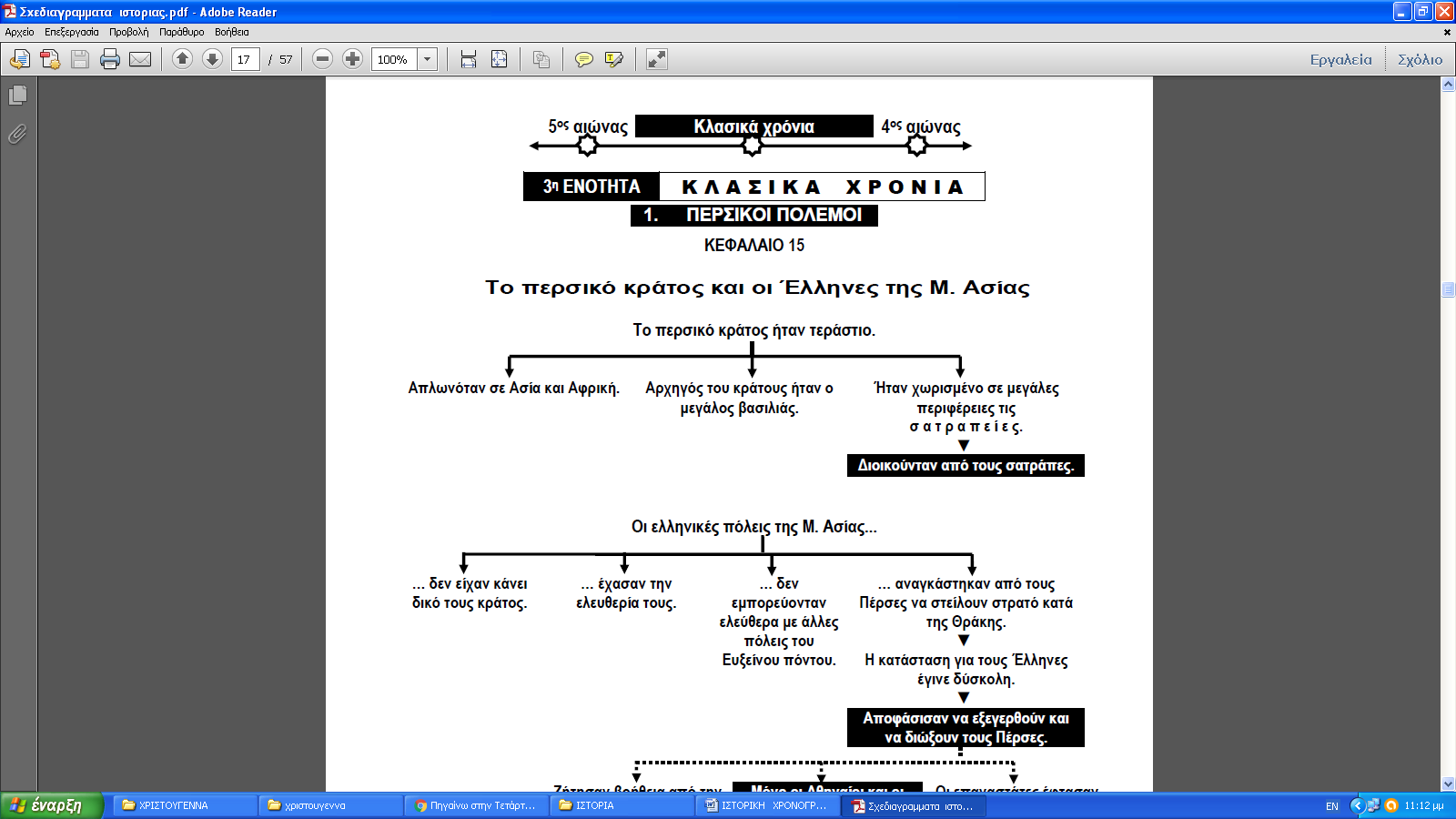 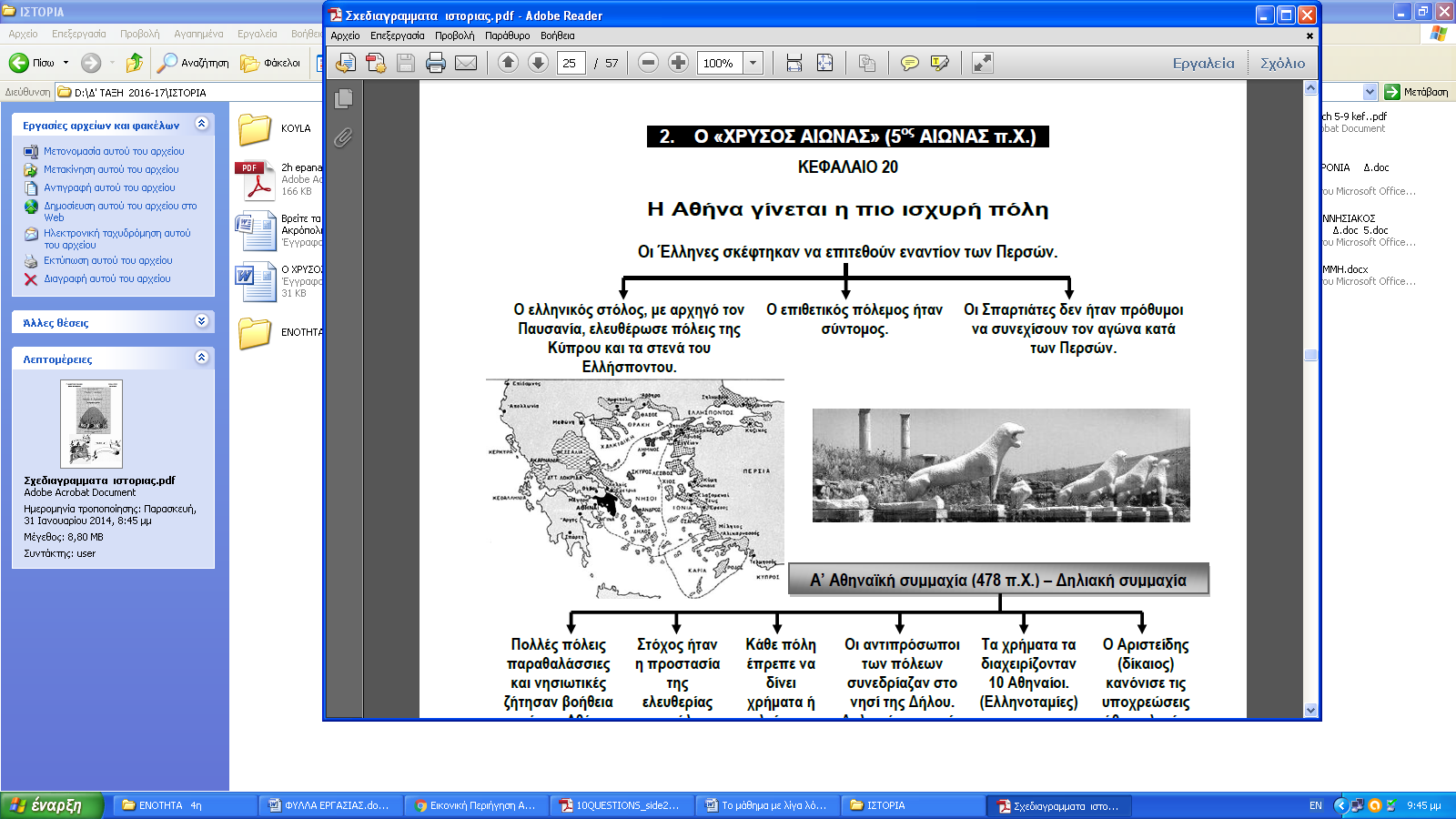 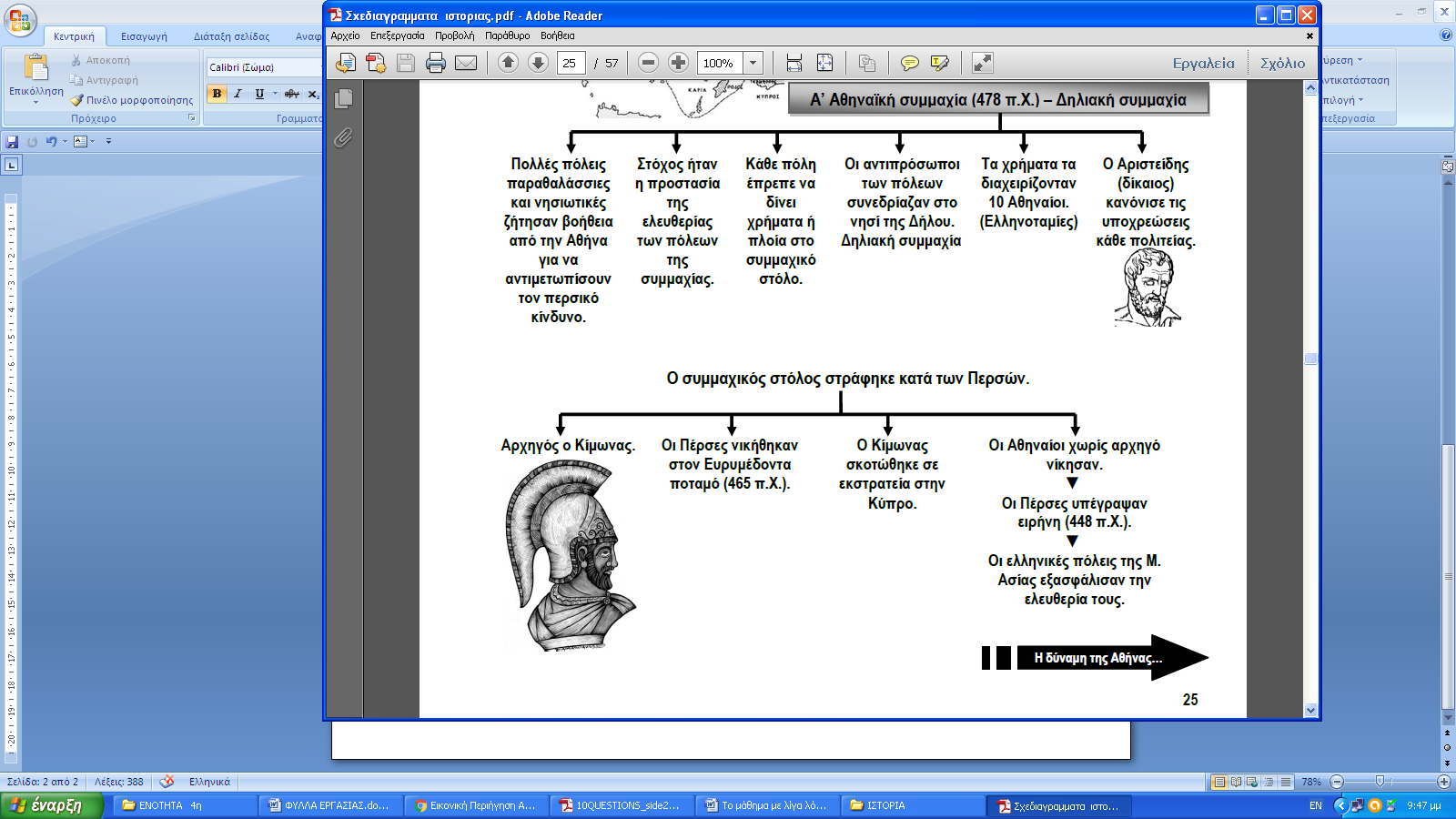                                                                                                                                                                                                 (Μπες στο blog της τάξης και δες το σχετικό βιντεάκι .                                                                                              Θα σε βοηθήσει να μάθεις το μάθημα πιο εύκολα !)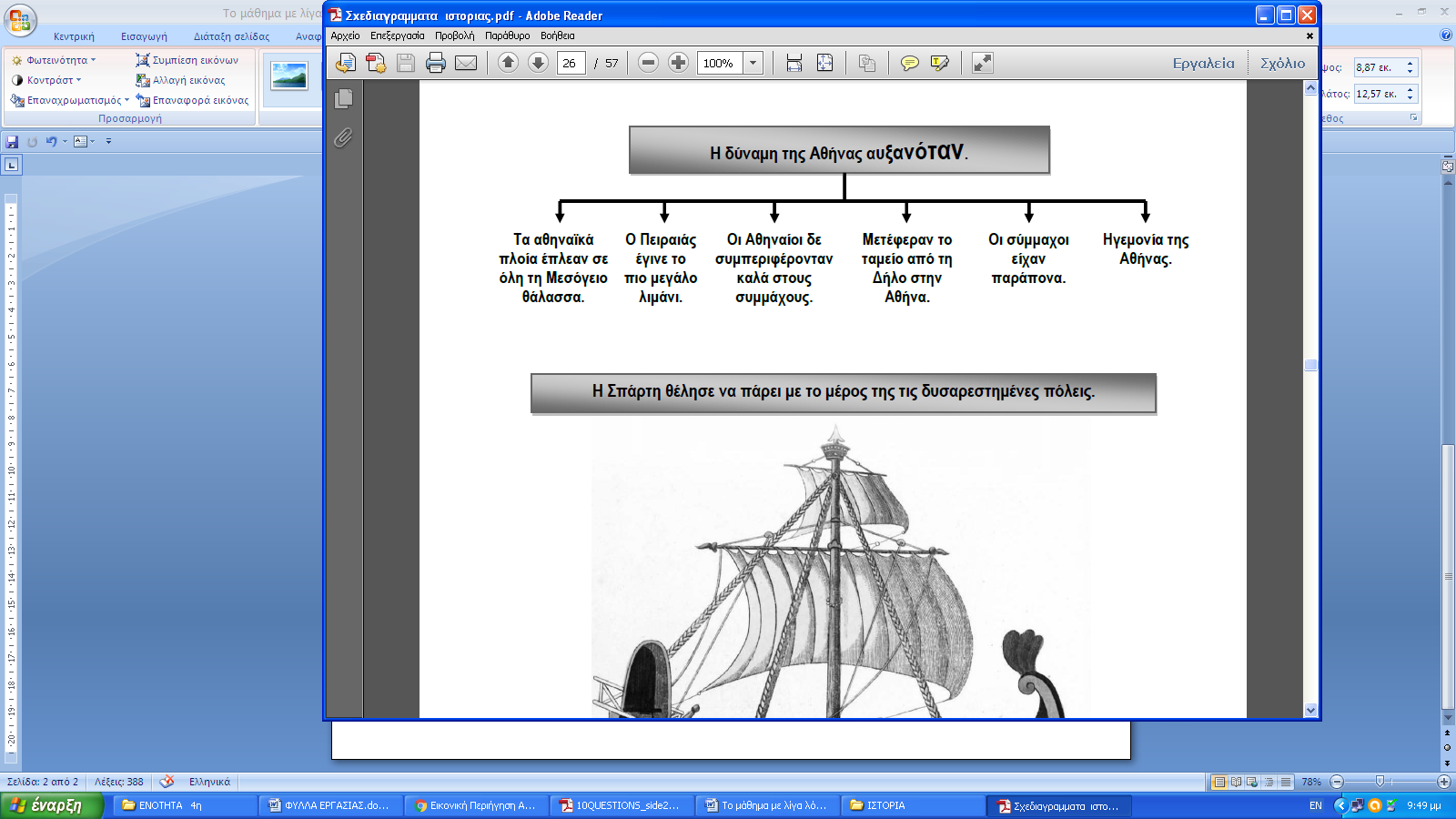 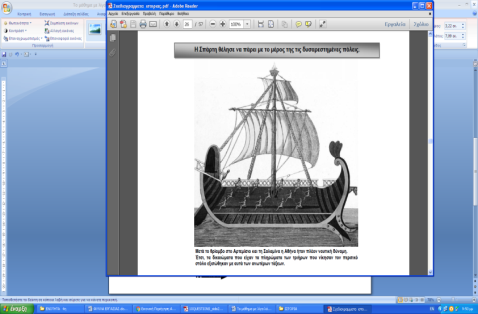           Ερωτήσεις που πρέπει να ξέρεις να απαντάς :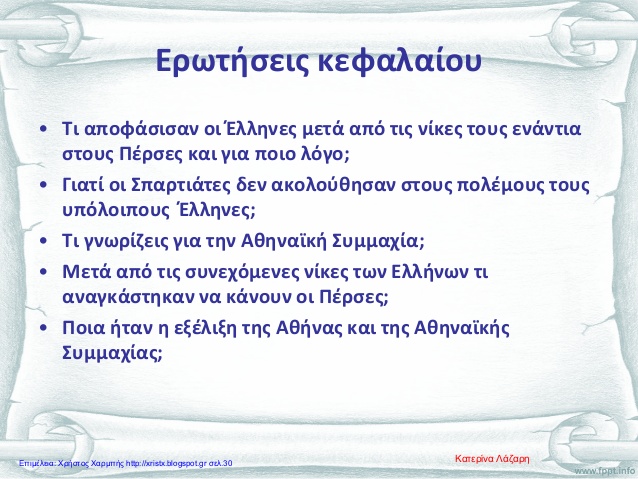       ► Συμπλήρωσε τα κενά των προτάσεων με τις λέξεις της παρένθεσης :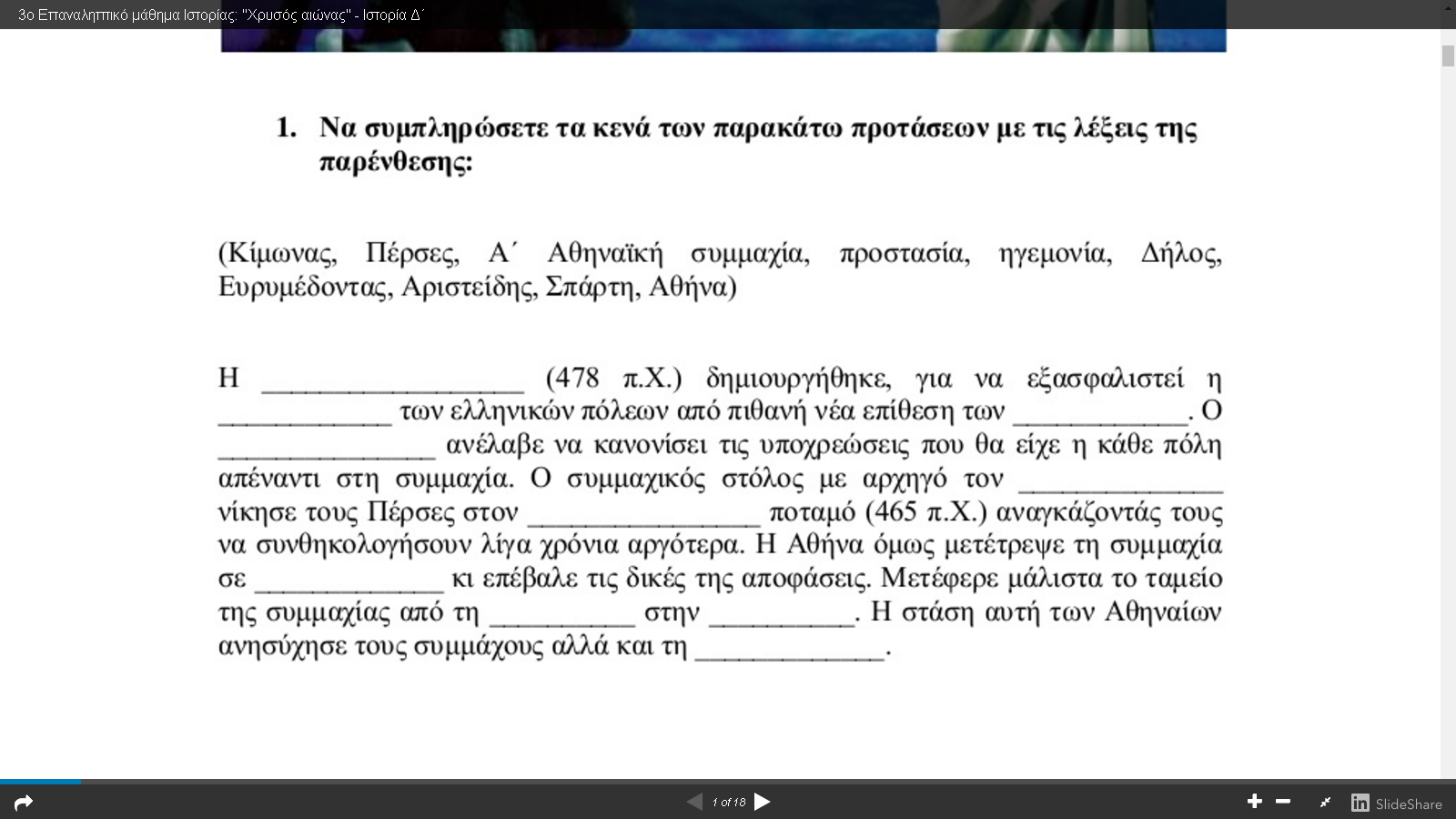               ( Το μάθημα με απλά λόγια … ) Οι Έλληνες αποφάσισαν να επιτεθούν οι ίδιοι εναντίον των Περσών. Ο στόλος με αρχηγό τον Παυσανία ελευθέρωσε πόλεις τις Κύπρου και τα στενά του Ελλησπόντου. Όμως οι Σπαρτιάτες δεν ήθελαν να συνεχίσουν τον πόλεμο. Τότε πολλές πόλεις ζήτησαν βοήθεια από την Αθήνα για να αντιμετωπίσουν τον περσικό κίνδυνο. Α΄ Αθηναϊκή συμμαχία Ιδρύθηκε τότε η Α΄ αθηναϊκή συμμαχία (478 π. Χ.). Συμμετείχαν πολλές παραθαλάσσιες και νησιωτικές πόλεις. Κάθε πόλη έδινε χρήματα ή πλοία για το συμμαχικό στόλο. Το ταμείο βρισκόταν στη Δήλο.Τα χρήματα διαχειρίζονταν 10 Αθηναίοι οι Ελληνοταμίες Ο Αριστείδης κανόνισε τις υποχρεώσεις κάθε πόλης. Φρόντισε όλες οι πόλεις να είναι ίσες. Έτσι κανείς δεν είχε παράπονο. Γι’ αυτό, ονομάστηκε «Αριστείδης ο δίκαιος» Ο συμμαχικός στόλος με αρχηγό τον Κίμωνα αντιμετώπισε τους Πέρσες στον Ευρυμέδοντα ποταμό και τους νίκησε (465 π. Χ.). Λίγο αργότερα ο Κίμωνας σκοτώθηκε σε μια εκστρατεία στην Κύπρο. Οι Αθηναίοι συνέχισαν τη μάχη και νίκησαν. Υπέγραψαν ειρήνη με τους Πέρσες το 448 π. Χ. Αποτελέσματα; Η Αθήνα απέκτησε μεγάλη δύναμη Τα αθηναϊκά πλοία έπλεαν στη Μεσόγειο Ο Πειραιάς έγινε το μεγαλύτερο λιμάνι. Το συμμαχικό ταμείο μεταφέρθηκε στην Αθήνα.          Αθηναϊκή συμμαχία              Αθηναϊκή ηγεμονία